                                         STAROSTWO POWIATOWE W PRUSZKOWIE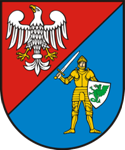             Filia w Raszynie                                         STAROSTWO POWIATOWE W PRUSZKOWIE            Filia w RaszynieKARTA INFORMACYJNAKARTA INFORMACYJNAZnak:  WOM.5410.22.RNadanie cech identyfikacyjnych / wykonanie tabliczki znamionowej zastępczejZnak:  WOM.5410.22.Rnazwa decyzjiKomórka organizacyjna:  Wydział KomunikacjiKomórka organizacyjna:  Wydział KomunikacjiWymagane dokumenty(dokumenty do wniosku winny być złożone w oryginale)wniosek o wydanie decyzji w sprawie nadania cech identyfikacyjnych pojazdu i/lub wykonanie tabliczki znamionowej zastępczej (1b_wniosek zmiany)dowód własności pojazdu, jeżeli nastąpiła zmiana w zakresie prawa własnościdokumenty stwierdzające konieczność nadania cech identyfikacyjnych:oświadczenie, że pojazd jest zbudowany przy wykorzystaniu nadwozia, podwozia lub ramy konstrukcji własnej, którego markę określa się jako „SAM” (3_oświadczenie),dowód własności ramy lub podwozia pojazdu, w którym dokonano wymiany ramy lub podwozia na odpowiednio ramę lub podwozie bez numeru fabrycznego,dowód odprawy celnej przywozowej, jeżeli podwozie lub rama zostały sprowadzone z terytorium państwa niebędącego państwem członkowskim;dokumenty stwierdzające odzyskanie pojazdu po kradzieży, w którym cecha identyfikacyjna uległa zatarciu lub sfałszowaniu,dokumenty stwierdzające nabycie pojazdu na licytacji publicznej lub od podmiotu wykonującego orzeczenie o przepadku pojazdu na rzecz Skarbu Państwa, w którym cecha identyfikacyjna uległa zatarciu lub sfałszowaniu,prawomocne orzeczenie sądu ustalające prawo własności pojazdu, 
w którym cecha identyfikacyjna uległa zatarciu lub sfałszowaniu,zaświadczenie o przeprowadzonym badaniu technicznym pojazdu oraz opinia rzeczoznawcy samochodowego, w przypadku pojazdu, w którym cecha identyfikacyjna uległa skorodowaniu lub została zniszczona podczas wypadku drogowego albo podczas naprawy,zaświadczenie o przeprowadzonym badaniu zgodności pojazdu zabytkowego oraz opinia rzeczoznawcy samochodowego, w przypadku pojazdu zabytkowego, w którym cecha identyfikacyjna nie została umieszczona.dowód rejestracyjny, jeżeli pojazd jest zarejestrowanyoświadczenie (3_oświadczenie), bądź decyzja o czasowym wycofaniu pojazdu z ruchuopinia rzeczoznawcy samochodowego, jeżeli jest wymaganadokument potwierdzający udzielenie pełnomocnictwa, jeżeli w sprawie występuje pełnomocnik (2_pełnomocnictwo)dokumenty do wglądu:dowód tożsamości – w przypadku gdy właścicielem pojazdu jest osoba fizyczna; aktualny odpis z Krajowego Rejestru Sądowego – jeżeli właścicielem pojazdu jest osoba prawna.OpłataOpłat skarbowych:10,00 zł – opłata skarbowa za wydanie decyzji o wyrejestrowaniu pojazdu,można dokonać przelewem na konto Urzędu Miasta Pruszkowa, 
ul. Kraszewskiego 14/16: Bank BPH S.A. o/Pruszków, nr:     49 1240 6973 1111 0010 8630 1623, bezpośrednio w kasie tego urzędu lub 
w kasie Starostwa. 2.  17,00 zł – opłata skarbowa za złożenie dokumentu stwierdzającego                                udzielenie pełnomocnictwa.Opłaty skarbowej w kwocie 17,00 zł za złożenie dokumentu stwierdzającego udzielenie pełnomocnictwa można dokonać przelewem na konto Urzędu Gminy w Raszynie (Bank Spółdzielczy)  65 8004 0002 2001 0000 0316 0001 lub w kasie Urzędu.Podstawa naliczania opłaty:- ustawa z dnia 16 listopada 2006 r. o opłacie skarbowej Miejsce złożenia dokumentów: pokój 14 (parter)Miejsce złożenia dokumentów: pokój 14 (parter)Termin załatwienia sprawy:     niezwłocznie – sprawy nie wymagające zbierania dowodów, informacji lub wyjaśnień,do 1 miesiąca – sprawy wymagające postępowania wyjaśniającego,do 2 miesięcy – sprawy szczególnie skomplikowane.Termin załatwienia sprawy:     niezwłocznie – sprawy nie wymagające zbierania dowodów, informacji lub wyjaśnień,do 1 miesiąca – sprawy wymagające postępowania wyjaśniającego,do 2 miesięcy – sprawy szczególnie skomplikowane.Sprawy prowadzą:  koordynator zespołu - główny specjalista Malwina Reca,  tel. 22-701-79-32, komunikacja@raszyn.pl, komunikacja.raszyn@powiat.pruszkow.plSprawy prowadzą:  koordynator zespołu - główny specjalista Malwina Reca,  tel. 22-701-79-32, komunikacja@raszyn.pl, komunikacja.raszyn@powiat.pruszkow.plTryb odwoławczy: od decyzji przysługuje odwołanie do Samorządowego Kolegium Odwoławczego w Warszawie za pośrednictwem Starosty Pruszkowskiego w terminie 14 dni od dnia doręczenia decyzji.Tryb odwoławczy: od decyzji przysługuje odwołanie do Samorządowego Kolegium Odwoławczego w Warszawie za pośrednictwem Starosty Pruszkowskiego w terminie 14 dni od dnia doręczenia decyzji.Podstawa prawna: Art 78a i art. 79, ustawy z dnia 20 czerwca 1997 r. Prawo o ruchu drogowym Rozporządzenia Ministra Infrastruktury z dnia 22 lipca 2002 r. w sprawie rejestracji i oznaczania pojazdów oraz wymagań dla tablic rejestracyjnych Rozporządzenie Ministra Infrastruktury z dnia 27 września 2003 r. w sprawie szczegółowych czynności organów w sprawach związanych z dopuszczeniem pojazdów do ruchu oraz wzorów dokumentów w tych sprawach Rozporządzenie Ministra Infrastruktury z dnia 21 października 2011 r. w sprawie szczegółowego sposobu oraz trybu nadawania i umieszczania w pojazdach cech identyfikacyjnych Ustawa z dnia 16 listopada 2006 r. o opłacie skarbowej Ustawa z dnia 14 czerwca 1960 r. Kodeks postępowania administracyjnego Podstawa prawna: Art 78a i art. 79, ustawy z dnia 20 czerwca 1997 r. Prawo o ruchu drogowym Rozporządzenia Ministra Infrastruktury z dnia 22 lipca 2002 r. w sprawie rejestracji i oznaczania pojazdów oraz wymagań dla tablic rejestracyjnych Rozporządzenie Ministra Infrastruktury z dnia 27 września 2003 r. w sprawie szczegółowych czynności organów w sprawach związanych z dopuszczeniem pojazdów do ruchu oraz wzorów dokumentów w tych sprawach Rozporządzenie Ministra Infrastruktury z dnia 21 października 2011 r. w sprawie szczegółowego sposobu oraz trybu nadawania i umieszczania w pojazdach cech identyfikacyjnych Ustawa z dnia 16 listopada 2006 r. o opłacie skarbowej Ustawa z dnia 14 czerwca 1960 r. Kodeks postępowania administracyjnego Formularze i wnioski do pobrania:1b_ wniosek zmiany2_ pełnomocnictwo 3_ oświadczenie pod odpowiedzialnością karnąFormularze i wnioski do pobrania:1b_ wniosek zmiany2_ pełnomocnictwo 3_ oświadczenie pod odpowiedzialnością karną